Nowoczesne regały sklepowePołączenie jakości i pięknego designu w Twoim sklepie? Nowoczesne regały sklepowe to rozwiązanie!Nowoczesne regały sklepowe Urządzasz bądź remontujesz swój sklep? Zadbaj nie tylko o piękny wystrój ale także agronomię pomieszczenia! To szczególnie ważne w przypadku niewielkich powierzchni, które zostały zaaranżowane na sklep. Pamiętaj, że to w dużej mierze od tego jak urządzisz przestrzeń zależy to na czym skupią uwagę w pierwszej kolejności Twoim klienci! Sprzedaż i jest celem każdego przedsiębiorcy. Nie czekaj i już dziś zbadaj o to, aby Twoi klienci czuli się swobodnie i komfortowo. Spraw, aby szukanie konkretnych produktów stało się intuicyjne i dziecinne proste! Pomogą Ci w tym nowoczesne regały sklepowe z Reg- Met! Jeśli potrzebujesz indywidualnej zabudowy metalowej sprawdź koniecznie naszą ofertę! 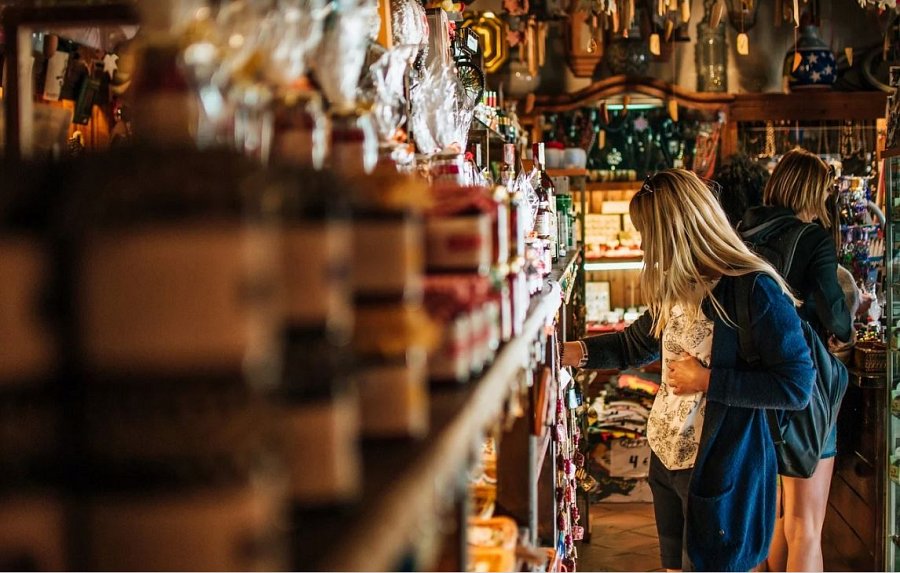 Jakość i design Aby nowoczesne regały sklepowe służyły Ci jak najdłużej i jak najlepiej dopasuj je do swoich potrzeb. Regały te doskonale sprawdzą się zarówno w sklepach, magazynach jak i spiżarniach. Możemy na nich przechowywać dokumenty, narzędzia, towar a także wiele innych przydanych dla nas przedmiotów. W Reg- Met rozumiemy naszych klientów i wychodzimy na przeciw ich oczekiwaniom. Z myślą o tym wprowadziliśmy do naszych usług możliwość wykonania zabudowy pod wymiar, z uwzględnieniem oczekiwań naszego kontrahenta. Nowoczesne regały sklepowe to nie tylko solidne przechowywanie ale też stylowa ozdoba pomieszczenia. Zapraszamy do kontaktu- chętnie opowiemy o tym co możemy zrobić dla Twojego sklepu!